Publicado en País Vasco el 22/07/2021 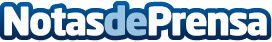 Ecovidrio, Ecoembes y Gobierno Vasco lanzan una campaña de reciclaje muy "de aquí"Familias de envases con vida propia agradecen a toda Euskadi su implicación con el reciclajeDatos de contacto:Ekoadrilawww.ekoadrila.eus946 42 77 99Nota de prensa publicada en: https://www.notasdeprensa.es/ecovidrio-ecoembes-y-gobierno-vasco-lanzan-una Categorias: Marketing Sociedad Televisión y Radio País Vasco Ecología http://www.notasdeprensa.es